Здоровье – богатство на все времена!   Ежегодно 7 апреля отмечается Всемирный день здоровья. Для обучающиеся 3 Б класса стало уже традицией отмечать этот праздник.  В этом году ребята приняли участие во Всероссийском классном часе «Будь здоров!».  Дети  говорили о правилах, которые необходимо соблюдать,  чтобы быть здоровым телом и душой.  Ведь  быть здоровым – это желание каждого человека. И оно исполнится, если  люди будут соблюдать  правила здорового образа жизни.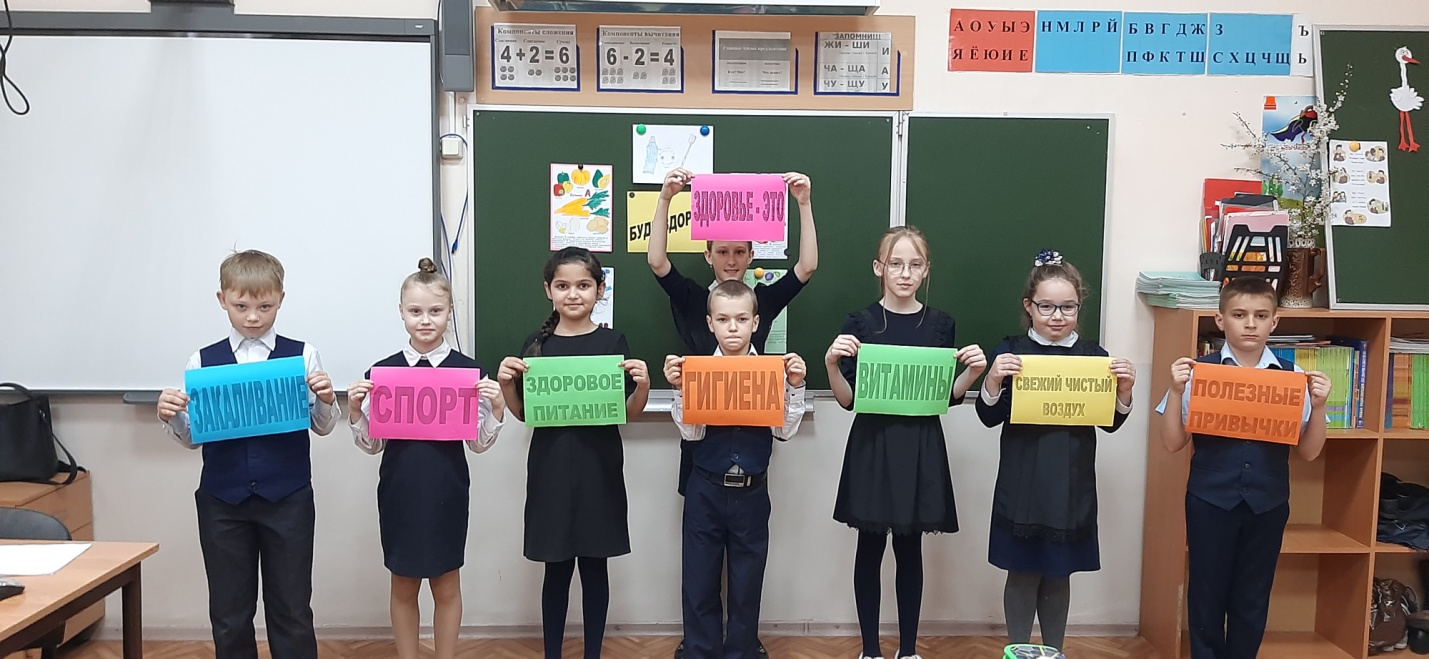 